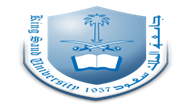 King Saud UniversityCollege of NursingAY 2014-2015 1st semesterCourse SyllabusCourse Code 		: NUR 425Course Title 		: Decision Making in Clinical Practice Credit  unit/hours	: 2 ( 2+0+0 )Pre-requisite		: NUR 324Co-requisite		: noneStudy Level		: 8th  level (old  curriculum); 5th level (new curriculum)Faculty			: Dr. Hazel N. Villagracia; Lect. Nazirah NouhCourse Description	:  This course introduces the student to clinical decision-making in nursing. The nursing process is presented, with the focus on making nursing diagnoses and identifying outcome criteria. The social, legal, ethical and cultural context of decision making in nursing is explored. Research is introduced as a method of inquiry and as a foundation for evidence based clinical decisions. Clinical decision-making to promote patient adaptation is emphasized. Students have the opportunity to practice decision making skills in simulated and actual patient settings.Course Objectives :	Upon completion of this course the student will be able to:1.	Clarify personal and professional values and recognize their impact on decision making and professional behavior. (C, ISR Domains )2.	Explain  the importance of clinical decision making in nursing practice. (K,C Domains )3.	Analyze the fundamentals of the Code of Ethics and Standards of Nursing Practice.(C, ISR Domains ).4.	Apply the Code for Nurses and other professional guidelines to clinical practice.(P Domain )5.	Utilize the social, legal , ethical and cultural context of decision making.(CITN, P  Domains )6.	Integrate the nursing process in each decision making.(C, CITN Domains )7.	Enumerate and analyze the nursing  issues and problems along bedside care, leadership and management. (K, C Domains )8.	Incorporate the transcultural framework in the care of patient in different settings. (C, CITN Domains )9.	Integrate evidence-based researches and related clinical scenario through readings as a foundation of sound judgment that highlights the nurse’s responsibility along professional practice. (C, CITN Domains )10.	Describe the responsibility in the learning process. (K Domain )Course Content : Importance of Clinical Decision Making  (O1-3;10)Impact on decision making and professional behaviorValues Clarification: Personal, Professional, OrganizationalProfessional-Patient RelationshipAny Related Readings : Eg. The Immortal life of Henrietta LacksAny Related Film Clip/ Documentary Film :  Eg. Miss Evers’ Boys Fundamentals of the Code of Ethics and Standards of Nursing Practice (O2-6;10)	Ethics is General ;  ANA Code of Ethics; Saudi Commission for Health    Specialties StandardsNursing Process and Clinical DecisionsSocial, legal , ethical and cultural context of decision making ( O5,6-10)Healthcare as a rightInformed consent ; Patient’s Rights and ResponsibilitiesLegal Basis in the Decision Making Ethical concepts: Autonomy, Beneficence, Non maleficence, Veracity, Fidelity Readings and Discussion on Clinical Judgment in Common Ethical Issues in the Clinical Area and Evidence Based Clinical Researches (O6, 2-10)Abortion;  End of Life ; DNREuthanasia – Active, Passive, Voluntary, Non-VoluntaryWithdrawing and WithholdingPrinciple of double or second effectBarriers to ethical practiceDeath and Persistent Vegetative State	Futile Care - Beginning of Life Issues - End of Life IssuesGenetics & Human Reproduction- Abortion, Cloning, In vitro FertilizationConflict of InterestConscious ObjectionReporting Breaches of Ethical StandardsTruth-telling - Blowing the WhistlePhysician Assisted SuicideRationingOregon’s PlanUniversal HealthcareOrgan TransplantationNursing  Issues and Problems along bedside care, leadership and management.( O7,10)Clinical  Supervision – Staff, Patient and UnitNurse Managers’ and Administrators’ DilemmasShortage of Nursing Personnel ; Turnover Rate IssuesHanding off ; EndorsementsQuality Assurance and ImprovementContinuing Nursing EducationTranscultural Nursing Framework (O8;10)Madeleine Leininger’s TheoryFundamentals of Caring Multi-cultural PatientsMedium of Instruction :  English will be the medium of instruction.Course Methodology :  Guided small group discussions, computer-assisted assignments, activities and presentations and  assigned readings. Recapitulation is done every after discussion. Use of audio-visual materials ( powerpoint presentation, film viewing and analysis ). Learning objectives can be taken in various forms at a classroom setting  during discussion in a form of activities, oral recitation, quiz or examination or an assignment.Course Requirements : Beginning development of  clinical decision making through the critiquing or  reflections on each activity, assignment .Course Evaluation : Formative (60)Class Standing							-40						Attendance / Active Participation  (5,5)	- 10Group Activities (A1 , A2)		  	- 10Quiz ( Q1, Q2 )					- 10Requirements/ Assignments ( Readings 1,2 )	- 10Midterm Examination	 				- 20  Sub-Total 							- 60Summative (40)				Final Examination						- 40Total								- 100Required References :Beauchamp, T.L. & Childress, J.F. (2009).  Principles of biomedical ethics. (6th ed.).  New York: 	Oxford University Press.Finkelman, A. (2012). Leadership and management for nurses. Competencies for quality care. Upper Saddle River, NJ: Pearson Education.Hein, E. (2001). Nursing Issues in the 21st Century. Perspectives From the Literature. ( 2001). Leininger, M., McFarland, M. (2002).Transcultural Nursing : Concepts, Theories, Research and Practice . 3rd edition. McGraw-Hill Professional Lippincott Williams and Wilkins, Philadelphia.Standing, M. Clinical Judgement and Decision Making for Nursing Students Transforming Nursing Practice Series. 2nd edition. (2014). Learning Matters Publishing. Thompson, C.  Dowding, D. Clinical Decision-Making and Judgement in Nursing. (2001).  Churchill Livingstone.Recommended References :Benner, P. (2001). From novice to expert (Commemorative ed.). Upper Saddle River, NJ: Prentice Hall Health.Beauchamp, T.L., Walters, L. Kahn, J.P. & Mastroianni, A.C. (2008). Contemporary issues in 	bioethics, 7th ed. Belmont, CA: Wadworth, Cengage Learning.Brunner and Suddarth’s Textbook of Medical Surgical Nursing. 12th edition. (2012). Lippincott Williams  and Wilkins, a Wolters Kluwer. Philadelphia.Connolly, C. (2004). Beyond social history: New approaches to understanding the state of and the state in nursing history. Nursing History Review, 12, 5–24.Creasia, J.L., & Parker, B.J. (2007).  Conceptual foundations: The bridge to professional nursing(4th ed.).  St. Louis, MO: Mosby Elsevier.Crisp, J. Taylor, C. Douglas, C.  Rebeiro, G. (2012). Potter and Perry’s Fundamentals of Nursing. 4th edition. Mosby. Elsevier.Dietz, D., & Lehozky, A. (1963). History and modern nursing. Philadelphia, PA: Davis.Jonsen, A.R., Siegler, M. & Winslade, W.J. (2010). Clinical ethics. (7th ed.) New York: McGraw 	Hill.Lewenson, S., Londrigan, M.  (2015). Decision Making in Nursing.  Thoughtful Approaches in Leadership. Jones  Bartlett Learning. LLC. , An Ascend Learning Company.Taylor, C. Et. Al. (2011). Study Guide to Accompany Fundamentals of Nursing (7th Ed.). Philadelphia, PA: Lippincott, Williams & Wilkins.Essential electronic sources: American Academy of Nursing. (2010). About AAN. Retrieved from http://www.aannet.org/ i4a/pages/index.cfm?pageid=3284 American Association of Colleges of Nursing. (2004, September 20). AACN endorses the Sullivan Commission report on increasing diversity in the health professions (press release). Washington, DC: Author. American Association of Colleges of Nursing. (2011). Mission. Retrieved from http://www. aacn.nche.edu/ContactUs/strtplan_mission. htm American Nurses Association. (2004). Nursing: Scope and standards of practice. Silver Spring, MD: Author. American Nurses Association. (2009). Retrieved from http://www.nursingworld.org/FunctionalMenuCategories/AboutANA/ANA-2009- Annual-Reprot.aspxs American Nurses Association. (2010a). Guide to the code of ethics for nurses. Interpretation and application. Silver Spring, MD: Nursesbooks.orghttp://www.google.com.sa/url?sa=t&rct=j&q=&esrc=s&frm=1&source=web&cd=11&ved=0CCcQFjAAOAo&url=http%3A%2F%2Fwww.academia.edu%2F5180277%2FAnalysis_of_Health_Care_System_-Resources_and_Nursing_Sector_in_Saudi_Arabia_Analysis_of_Health_Care_System_-Resources_and_Nursing_Sector_in_Saudi_Arabia&ei=pJjiUv2BAuvG7AbljoGQBg&usg=AFQjCNEENn_HRAbum-95dvzBcdWt4BjZQA&sig2=yr_ostLES_DwvhRRvaFm0ghttps://www.prometric.com/en-us/clients/schs/Pages/landing.aspxhttps://www.ncsbn.org/delegation_grid_NEW.pdfhttp://www.clpna.com/wp-content/uploads/2013/02/doc_Decision-Making_Standards_in_Supervision_of_Health_Care_Aides_2010.pdfhttp://ebn.bmj.com/content/7/3/68.longhttp://www.ncbi.nlm.nih.gov/pubmed/11022489http://www.ncbi.nlm.nih.gov/pmc/articles/PMC2880498/http://www.samples.jbpub.com/9781449634476/80593_ch25_5806.pdfhttp://www.turner-white.com/memberfile.php?PubCode=smp_dec08_ethical.pdfhttp://www.resus.org.uk/pages/dnar.pdfhttp://www.springerpub.com/samples/9780826107480_chapter.pdfhttp://www.nooruse.ee/e-ope/mitmek_oendus/transcultural_nursing.pdfhttp://nursing.jbpub.com/sitzman/ch15pdf.pdfPrepared by :Dr. Hazel N. Villagracia Assistant ProfessorNursing Administration and Education Department Date: August 25, 2014WEEKLY CLASS SCHEDULEPrepared by: Dr. Hazel  N. Villagracia  Assistant Professor; Mrs. Nazirah Nouh  LecturerConforme: Students:Week /Date UnitMethodology / Instructor’s Remarks1 – SEPT 2General Orientation to the Course and Policies ; Assignments distributed for the whole semesterGeneral Orientation to the Course and Policies ; Assignments distributed for the whole semester2- SEPT 9 ILecture discussion; Recapitulation “Importance of Clinical Decision Making”Assignment #1 : Readings / Film Clip Analysis ( individual )3- SEPT 16 ILecture discussion; Recapitulation “Importance of Clinical Decision Making”Assignment #1 : Readings / Film Clip Analysis ( individual )4- SEPT 23 ILecture discussion; Recapitulation “Importance of Clinical Decision Making”Assignment #1 : Readings / Film Clip Analysis ( individual )5- SEPT 30 H                                              2 weeks  Eid Vacation6-OCT  7  H5- SEPT 30 H                                              2 weeks  Eid Vacation6-OCT  7  H5- SEPT 30 H                                              2 weeks  Eid Vacation6-OCT  7  H7- OCT 14IILecture discussion; Recapitulation “Fundamentals of the Code of Ethics and Standards of Nursing Practice” Activity # 1  Group -  Analysis8-OCT 21IIILecture-discussion; Recapitulation “Social, legal , ethical and cultural context of decision making”3.1.9 OCT 28Quiz # 1  and Review of Units I-IIIWk 10    NOV 4 MIDTERM EXAMINATION I ( Preliminaries I, II , III)Wk 10    NOV 4 MIDTERM EXAMINATION I ( Preliminaries I, II , III)Wk 10    NOV 4 MIDTERM EXAMINATION I ( Preliminaries I, II , III)11- NOV 11IIILecture-discussion; Recapitulation “Social, legal , ethical and cultural context of decision making “Lecture-discussion ( Continuation)3.2.	Healthcare as a right3.3.	Informed consent ; Patient’s Rights and Responsibilities; Nurses ’Rights3.4.	Legal Basis in the Decision Making (Nursing Jurisprudence)3.4.1.	Negligence, Malpractice, Elements3.4.2.	Law, Ethics, Liability3.4.3.	Incident Reports, Intentional Torts12- NOV 18Clinical Area and Evidence Based Clinical Researches; Readings  Activity #2 -Group -Role Play13- NOV 25IVLecture-discussion; Recapitulation” Nursing  Issues and Problems along bedside care, leadership and management”14- DEC 2IVLecture-discussion; Recapitulation” Nursing  Issues and Problems along bedside care, leadership and management”15- DEC 9 VLecture-discussion; Recapitulation “Transcultural Nursing Framework”Assignment  #2: Readings per country healthcare beliefs and decision making of nursesQuiz #2  16- DEC 16 VLecture-discussion; Recapitulation “Transcultural Nursing Framework”Assignment  #2: Readings per country healthcare beliefs and decision making of nursesQuiz #2  17- DEC 23Integration: Submission of Requirements / Review of Topics before Finals Post Student Evaluation ConferenceIntegration: Submission of Requirements / Review of Topics before Finals Post Student Evaluation Conference18- DEC 30FINAL EXAMINATION ( I-VIII ) as per scheduled Examination Committee(EXAM period 19: :  JAN. 12,2015/ 21/3/1436 ) 10:30-12:30 pmFINAL EXAMINATION ( I-VIII ) as per scheduled Examination Committee(EXAM period 19: :  JAN. 12,2015/ 21/3/1436 ) 10:30-12:30 pmHAPPY VACATION!!!HAPPY VACATION!!!